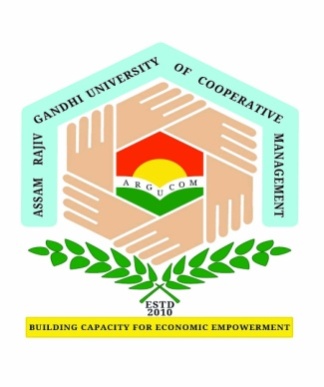 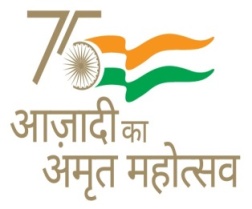 Course Work Registration Form - Ph.D.Name of the Research Scholar	:(in Block letters)Registration Number	:Mode of Admission(Tick Appropriate box):	Full Time Part TimeDepartment	:Encl: Photocopies ofProvisional selection letter issued by the RegistrarSyllabus for course workS.NoCourse CodeCourse NameCourse CreditCourse CreditCourse CreditS.NoCourse CodeCourse NameLTPPayment Details:Amount of fees paidReceipt No.Date of Payment`Date:Signature of the Research ScholarResearch SupervisorHead of the DepartmentRemarks:Dean (Academic)Remarks:Dean (Academic)Approved / Not ApprovedController of Examinations